ANALISIS KINERJA SEKOLAH MENGGUNAKAN PENDEKATAN BALANCED SCORECARD  (Studi Kasus Pada SMK BPI Kota Bandung)JURNAL TESISMemenuhi Salah Satu SyaratMemperoleh Gelar Magister Manajemen Program Studi Magister Manajemen Konsentrasi Manajemen PendidikanOLEH:YAYAN HIMAWAN NPM: 168020021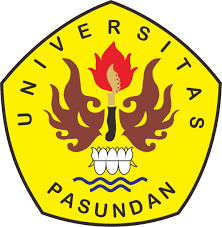 PROGRAM STUDI MAGISTER MANAJEMENFAKULTAS PASCASARJANAUNIVERSITAS PASUNDANBANDUNG 2019ABSTRAKANALISIS KINERJA SEKOLAH MENGGUNAKAN PENDEKATAN BALANCED SCORECARD (Studi Kasus Pada SMK BPI Bandung)YAYAN HIMAWANNPM: 168020021Penelitian ini dimaksudkan untuk mendeskripsikan tingkat kinerja menggunakan balanced scorecard meliputi empat aspek yaitu perspektif pelanggan, perspektif keuangan, perspektif proses internal, serta perspektif pembelajaran dan pertumbuhan, mengungkap faktor-faktor yang mempengaruhi kinerja dan faktor yang dipandang turut menentukan mutu pendidikan. Penelitian ini adalah penelitian kualitatif dengan mengambil objek di SMK BPI Kota Bandung. Pengumpulan data dilakukan dengan mengadakan pengamatan, wawancara, dan studi dokumentasi. Hasil akhir penelitian menunjukan bahwa kinerja SMK BPI Kota Bandung  secara umum dapat dilaksanakan sesuai dengan program yang direncanakan dengan melibatkan semua unsur sekolah, dimana pada perspektif keuangan menggunakan konsep value for money berdasarkan pada laporan realisasi anggaran dikategorikan ekonomis, efektif dan efisien, perspektif pelanggan menggunakan 5 (lima) dimensi mutu tangible, reliability, responsiveness, assurance, dan emphaty secara keseluruhan yang merupakan satu kesatuan dalam rangka memberikan pelayanan yang baik (service excellent) terhadap siswa yang dilakukan  secara berkesinambungan oleh civitas akademika, perspektif proses bisnis internal dengan menganalisis data sekunder berupa laporan evaluasi diri sekolah (EDS) dengan kategori unggul, sedangkan perspektif pembelajaran dan pertumbuhan dapat dideskripsikan bahwa peran Kepala Sekolah sebagai motivator dalam mengoptimalkan kinerja dan melibatkan guru serta tenaga administrasi di SMK BPI Kota Bandung dalam menentukan kebijakan dan menentukan sasaran strategis untuk kemajuan sekolah. Dari penelitian ini diharapkan SMK BPI Kota Bandung (1) Meningkatkan aspek kinerja pada perspektif  balanced scorecard yang berada baik menjadi sangat baik, (2) Guru diharapkan terus berperan aktif dalam setiap kegiatan sekolah, (3) Sekolah melakukan kegiatan monitoring dan evaluasi melalui supervisi Kepala Sekolah (4) Sekolah mempunyai inisiatif untuk mengembangkan dan meningkatkan kegiatan baik akademik maupun non akademik (ekstrakulikuler) dalam rangka peningkatan mutu pendidikan.Kata Kunci : Balanced Scorecard, Kinerja Sekolah, Mutu PendidikanABSTRACTAN ANALYSIS OF SCHOOL PERFORMANCE USING A BALANCED SCORECARD APPROACH(Case Study at SMK BPI Bandung)YAYAN HIMAWANNPM: 168020021This research is aimed to describe the level of performance using a balanced scorecard that is involve of four aspect, namely the customer perspective, financial perspective, internal process perspective, and learning – growth perspective, revealing the factors that influence performance and the factors that are seen has participated in determining the quality of education. This research is a qualitative research by taking an object in SMK BPI Bandung. Data collection is done by conducting observations, interviews, questionnaires, and documentation.The final results of the study showed that the performance of SMK BPI Bandung in general can be carried out in accordance with the planned program involving all elements of the school, where the financial perspective uses the concept of value for money based on the budget realization report categorized as economical, effective and efficient, the customer perspective uses 5 (five) dimensions of tangible quality, reliability, responsiveness, assurance, and empathy as a whole as a whole in order to provide good service (service excellent) to students conducted continuously by the academic community, internal business process perspective by analyzing secondary data in the form school self-evaluation report (EDS) with superior categories, while the learning and growth perspective can be described that the role of the Principal as a motivator in optimizing performance and involving teachers and administrative staff in SMK BPI Bandung in improving establish policies and set strategic goals for school progress.From this research, it is expected that SMK BPI Bandung (1) improve performance aspects from a good perspective to be the best one, (2) Teachers are expected to be active in every school activity, (3) School conduct the monitoring and evaluating through the supervision of the Principal (4) School has the initiative to develop and improve both academic and non-academic (extracurricular) activity in order to improve the quality of education.Keywords: Balanced Scorecard, School Performance, Education Quality.DAFTAR PUSTAKAAbbas, Erjati. 2012. Menuju Sekolah Mandiri. Jakarta: PT. Elex Media Komputindo.Alwi, Hasan. 2012. Kamus Besar Bahasa Indonesia. Edisi 4. Jakarta: Balai PustakaAppley A, Lawrence, Lee, Oey Liang. 2010. Pengantar Manajemen. Jakarta: Salemba EmpatArif Wiyanto. 2013. Implementasi Manajemen Berbasis Sekolah dalam Peningkatan Mutu Pendidikan di Madrasah Ibtidaiyah Swasta. Universitas Muhammadiyah Surakarta.Arifin. 2015. Implementasi Manajemen Berbasis Sekolah dalam Peningkatan Kualitas Pembelajaran di MIN Sumberrejo dan MIM Paremeno Kabupaten Magelang. Institut Agama Islam Negeri Salatiga.Arikunto. Suharsimi. 2010. Prosedur Penelitian Suatu Pendekatan Praktik. Jakarta: Rineka Cipta. Asmani. Jamal Ma’mur. 2012.Tips Aplikasi Manajemen Sekolah. Yogyakarta: Diva Press. Cresswell, John W. 2014. Penelitian Kualitatif & Desain Riset Edisi 3. Yogyakarta: Pustaka Pelajar. Dally. Dadang. 2010. Balanced ScoreCard Suatu Pendekatan dalam Implementasi Manajemen Berbasis Sekolah. Bandung: Remaja Rosda Karya. Danim. Sudarwan. 2010. Otonomi Manajemen Sekolah. Bandung: Alfabeta. Evans, M.H., CPA, CMA, CFM. 2002. The Balanced Scorecard. Excellence in Financial Management. Diambil dari http://www.exinfm.com/training/ pdfiles/course11r.pdf.Fatah. Nanang. 2004.  Konsep Management Berbasis Sekolah dan Dewan Sekolah, Bandung: Pustaka Bani Quraisy.Fitri. Hishamuddin. 2008.  Service Quality and Student Satisfaction: A Case Study at Private Higher Education Institutions. International Business Research Vol. 1, No. 3. Irawan, Ade, dkk. 2004. Mendagangkan Sekolah: Studi Kebijakan Manajemen Berbasis Sekolah Di DKI Jakarta. Jakarta: Indonesia Corruption Watch.Jufri Dolong. 2018. Karakteristik Manajemen Pendidikan Berbasis Sekolah. Jurnal Pendidikan Volume VII Nomor I. Jakarta. UIN Syarifhidayatullah.Kaplan, Robert S. dan Norton, David. 1996. Balanced ScoreCard. Terjemahan, Peter R Yosi Pasla Jakarta: Erlangga. 2001.Mahsun, Mohamad. 2014. Pengukuran Kinerja Sektor Publik. Yogyakarta: BPFE-Yogyakarta.Marc J. Epstein. 2000. Management Accounting Guideline, Customer Profitability Analysis. The Society of Management Accountants of Canada (CMA Canada), the American Institute of Certified Public Accountants, IncMardiasmo., 2009, Akuntansi Sektor Publik, Yogyakarta: ANDI.Miles, Matthew dan Huberman, A. Michael. 1992. Analisis Data Kualitatif: Buku Sumber Tantang Metode-Metode Baru. Jakarta :UI Press.Moeheriono. 2012. Indikator Kinerja Utama (IKU): Perencanaan, Aplikasi, dan Pengembangan. Jakarta: Rajawali Pers.Moeheriono. 2012. Pengukuran Kinerja Berbasis Kompetensi. Jakarta: PT. Raja Grafindo  Persada.Moleong. Lexy. J.  2013 Metode Penelitian Kualitatif. Bandung : Remaja Rosdakarya.Mulyono. Pengorganisasian MBS. 2008. Bandung : PT Remaja Rosdikarya. 2008.Nawawi, Hadari. 2006. Evaluasi dan manajemen kinerja di lingkungan perusahaan dan industri. Yogyakarta: Gadjah Mada University Press. Niven, Paul R. 2002, Balanced Scorecard Step-By-Step: Maximizing and Maintaining Results, New York: John Wiley & Sons, Inc.Nurkolis. 2003. Manajemen Berbasis Sekolah: Teori, Model, dan Aplikasi. Jakarta: Grasindo.Rangkuti. Freddy. 2011. SWOT Balanced Scorecard Teknik Menyusun Strategi Koorporasi Yang Efisien Plus Cara Mengelola Kinerja dan Resiko. Jakarta: PT. Gramedia Pustaka Utama.Rully Indrawan dan Poppy Yaniawati 2014. Metodologi  Penelitian         Kualitatif, Kuantitatif, Campuran - Untuk Manajemen, Pembangunan dan Pendidikan. Bandung : PT Refika Aditama.Silalahi, Ulbert. 2003. Studi Tentang Ilmu Administrasi Konsep, Teori dan Dimensi. Bandung: CV Sinar Baru.Sinambela, Lijan. 2012. Kinerja Pegawai: Teori, Pengukuran dan Implikasi. Yogyakarta: Graha IlmuSugiyono. 2008.  Metode penelitian Pendidikan, Pendekatan Kuantitatif, Kualitatif, dan R&D. Bandung: Alfabeta.  Surya Dharma. 2010. Manajemen Berbasis Sekolah. Jakarta: Kementerian Pendidikan Nasional.Suryabrata, Sumadi, 2006. Metodologi Penelitian, Jakarta: PT. Raja Grafindo Persada.Syaiful Sagala. 2009. Konsep Dan Makna Pembelajaran. Bandung: Alfabeta.Syarifudin, Zainal. Tangklilisan, Hessel Nogi, S. 2002. Kinerja Organisasi Publik: Manajemen Publik untuk Menciptakan Kota Bersih dan Nyaman. Jakarta: YAPI.Tangkilisan, Hessel Nogi S. (2007). Manajemen Publik. Jakarta: PT Gramedia Widiasarana Indonesia.Thoha, Miftah. 2003. Perilaku Organisasi, Konsep Dasar dan Aplikasinya. Jakarta: PT Raja Grafindo Persada. Tjiptono, Fandy. 2008. Service Management, Edisi Kedua. Yogyakarta: Andi Ofset. Ulum, Ihyaul M.D. 2006. Audit Sektor Publik Suatu Pengantar. Jakarta, Bumi Aksara.Usman, Husaini. Metodologi Penelitian Sosial. Jakarta. Bumi Aksara. 2009.Wahyudin, Uyu, dkk. (2006). Bahan Belajar Mandiri Evaluasi Pembelajaran SD. Bandung: UPI Press.Wibowo. 2012. Manajemen Kinerja. Jakarta: raja Grafindo Persada.Wijayanti, Irine Diana Sari. 2008. Manajemen,Yogyakarta: Mitra Cendikia Press.Zeithaml, Valarie A. and Bitner, Mary Jo. 2002. Service Marketing. Mc. Graw Hill Inc, Int’l Edition, New York.